ЧЕРКАСЬКА ОБЛАСНА РАДАГОЛОВАР О З П О Р Я Д Ж Е Н Н Я13.12.2022                                                                                       № 379-рПро помічника-консультантадепутата обласної радиВідповідно до статті 55 Закону України «Про місцеве самоврядування в Україні», пункту 4.1 Положення про помічника-консультанта депутата Черкаської обласної ради, затвердженого рішенням обласної ради від 19.02.2016  № 3-6/VII, зі змінами, внесеними рішеннями обласної ради від 22.11.2018 № 26-17/VII, від 19.02.2021 № 5-44/VIIІ:ПРИЗНАЧИТИ ОЛІЙНИКА Олександра Володимировича помічником-консультантом депутата обласної ради VІІІ скликання ТИХОВСЬКОЇ Яніни Миколаївни на громадських засадах. Підстава: подання ТИХОВСЬКОЇ Я.М. від 02.12.2022, заява ОЛІЙНИКА О.В. від 02.12.2022.Голова                                                                                        А. ПІДГОРНИЙ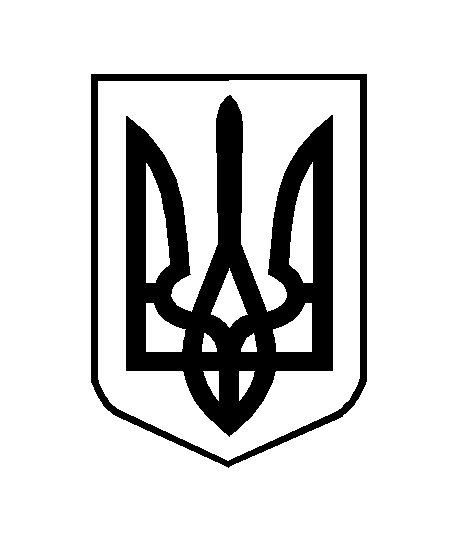 